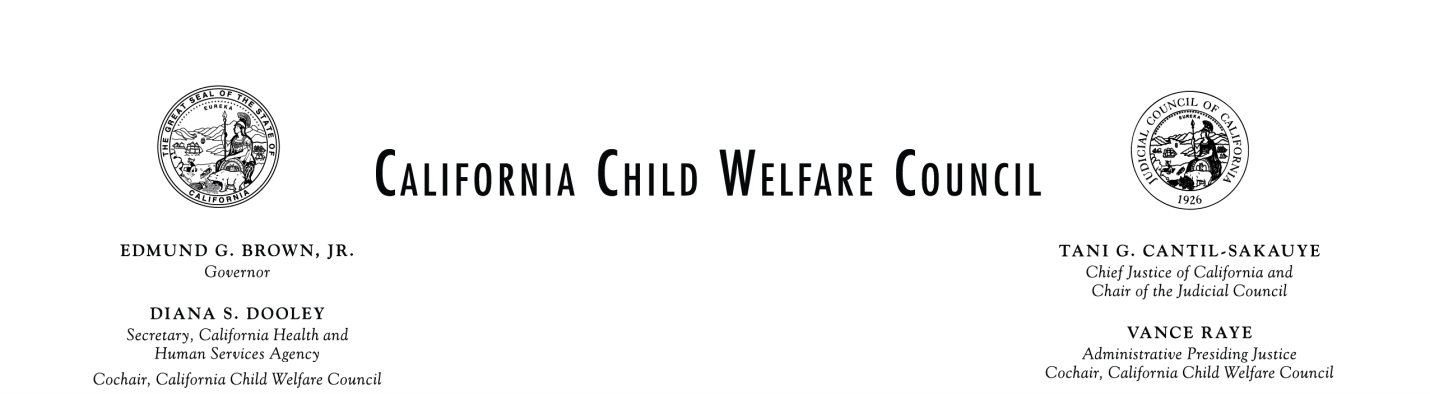 Meeting AgendaWednesday December 11, 20139:30 a.m. – 12:30 p.m.Administrative Office of the Courts2860 Gateway Oaks Drive, Suite 400, Sacramento, California  95833Please see attachment for conference call informationThe order in which agenda items are considered may be subject to change.  Public comment is taken prior to a vote on any agenda item as well as at the end of the meeting.  If you wish to speak, place your name on the sign-in list.  Prior to making your comments, please state your name for the record and identify any group or organization you represent. Depending on the number of individuals wishing to address the council, the Co-Chairs may establish specific time limits on presentations.If presenters intend to provide exhibits or handouts to the council members, copies must be provided to Sylvia Pizzini, whose contact information is listed below, at least ten days prior to the council meeting for distribution to the council members and to the public in attendance at the meeting.  Materials available for this meeting are posted on our Web site at: www.chhs.ca.gov no later than ten days preceding the meeting.  Any person who wishes to request this notice or other meeting materials in an alternative format, requires translation services, or needs any disability-related modification or accommodation, including auxiliary aids or services, which would enable that person to participate at the meeting must make that request at least seven days prior to the meeting date to:Sylvia Pizzini or Christine ClearyChild Welfare Council1600 9th St., Room 460, Sacramento, CA 95814spizzini@chhs.ca.gov or christine.cleary@jud.ca.gov AttachmentPUBLIC NOTICE AND REMOTE ACCESS TO COUNCIL AND COMMITTEE MEETINGSCalifornia Child Welfare CouncilPublic notice shall be given for the date, time, location and conference call number of all Council meetings and the meetings must be accessible to the public.  If a Council member joins the meeting via conference call, public notice must be given for the location from which the Council member is calling, and the location must be accessible to the public.  No public notice or disclosure of location is required for non-Council members to join the meeting via conference call.Child Welfare Council Committees and WorkgroupsMembers of Council Committees and Workgroups meet after Council meetings and may meet in between meetings for the purpose of carrying out approved Council work plans.  Meetings and conference calls are convened by the respective chairs of these groups and do not need to be noticed publically if membership on the group is less than a quorum of the full Council.  If membership on the group constitutes a quorum of the full Council or more, then public notice must be given for the date, time location and conference call number of the meeting and the meeting must be accessible to the public.  Call-in number: Full Council meeting from 9:30 Am to 12:30 PMCall in #: 1 (866) 629-7499  Enter Passcode: 8479522#CALL IN NUMBERS: Committee meetings from 1:00 PM to 4:00 PMData Linkage and Information Sharing CommitteeCall in #: 1 (800) 999-1683  Enter Passcode: 7111152#Early Intervention/Prevention CommitteeCall in #: 1 (800) 999-1683  Enter Passcode: 8334584#Permanency CommitteeCall in #: 1 (866) 223-4039No passcode requiredChild Development and Successful Youth Transitions CommitteeCall in #: 1 (866) 629-7499  Enter Passcode: 8479522#CALL IN NUMBER: CSEC Action Team meeting from 1:00 PM to 4:00 PMCall in #: 1 (866) 231-3596 Enter Passcode: 7282345# TimeItemPresentersPresenters9:30Call to orderIntroductions and announcementsContext setting and current priorities of the CouncilCo-Chairs     Secretary Diana Dooley     Justice Vance RayeCo-Chairs     Secretary Diana Dooley     Justice Vance Raye9:40Action Item: Approval of September 4, 2013 Discussion HighlightsSecretary Dooley Secretary Dooley 9:45Action Item: Approval of Child Development and Successful Youth Transitions Committee/ Young Children in Foster Care Work Group RecommendationsCheryl Treadwell – CDSS Tahra Goraya – ZERO TO THREETrisha Gonzalez – Fresno CountyCheryl Treadwell – CDSS Tahra Goraya – ZERO TO THREETrisha Gonzalez – Fresno County10:30Report on proceedings at the Keeping Kids in School and Out of Court Summit held December 3 – 4 in Orange County Judge Stacy Boulware EurieJudge Stacy Boulware Eurie10:45Permanency Committee – Informational presentation on the California Partners in Permanency Project (CAPP)Carroll SchroederBob FriendKaren Gunderson – CDSS Carroll SchroederBob FriendKaren Gunderson – CDSS 11:05Data Integration and Information Sharing Committee – Informational presentation on California’s Most Vulnerable Parents: A Population-Based Examination of Youth Involved with Child Protective ServicesDr. Barbara NeedellJeannine Balfour – Hilton FoundationDr. Emily Putnam-Hornstein – USC Dr. Barbara NeedellJeannine Balfour – Hilton FoundationDr. Emily Putnam-Hornstein – USC 11:30Prevention and Early Intervention Committee – Informational Presentation on Federal Child Welfare Finance Reform Dana Blackwell Dr. Kathy IcenhowerDana Blackwell Dr. Kathy Icenhower11:50Committee and Task Force UpdatesPrevention/Early Intervention CommitteePermanency CommitteeChild Development and Successful Youth Transitions CommitteeData Linkage and Information Sharing CommitteePrioritization Task ForceOut-of-County Mental Health Services Task ForceBlue Ribbon Commission/Child Welfare Council Joint Membership Task ForceEnding Commercially Sexually Exploited Children Action TeamDr. Kathryn IcenhowerBob Friend and Carroll SchroederRochelle TrochtenbergDr. Barbara Needell and Sarah TysonDana Blackwell and Frank MeccaDina Kokkos-GonzalezJustice Vance RayeSecretary Diana Dooley and Leslie Heimov12:20Public Comment and ClosingMembers of the Public12:30Full Council AdjournsJustice Vance Raye andSecretary Diana Dooley12:30Lunch and NetworkingAll1:00Committee MeetingsAll4:00Committees AdjournAll